   Centrum pedagogicko – psychologického poradenstva                                   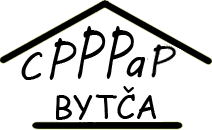                          a prevencie                 Zámok 104, 014 01 BYTČA
   041/55 21 965, 0911/ 252 989                                             e-mail: cpppapbytca@gmail.com							                             www. cpppapbytca.skSpráva o výsledkoch a podmienkach činnosti CPPPaP v Bytči za školský rok 2014/2015Správa prerokovaná na pracovnej porade                                                                          zamestnancov CPPPaP dňa 28.09. 2015Vyjadrenie zriaďovateľa:Okresný úrad v Žiline, odbor školstva, Komenského 35, Žilinasúhlasí – nesúhlasís predloženou správou o výsledkoch a podmienkach činnosti CPPPaP v Bytči za školský rok 2014/15.Predkladá: Mgr. Lýdia Hofericová, riaditeľka CPPPaP.....................................................................                                                                           riaditeľka CPPPaPZákladné identifikačné údaje o školskom zariadení: názov školského zariadenia:  Centrum pedagogicko – psychologického poradenstva a                                                                    prevencieadresa školského zariadenia: Zámok 104, Bytča 014 01telefónne čísla: 041/ 55 21 965                            0911 252 989e-mail: pppbytca@gmail.com	cpppapbytca@gmail.comweb sídlo: www.cpppapbytca.sk zriaďovateľ: Okresný úrad Žilinaštatutár školského zariadenia: Mgr. Lýdia Hofericová, riaditeľka CPPPaPÚdaje o počte detí v školskom zariadení:V Centre pedagogicko – psychologického poradenstva a prevencie v Bytči sme v školskom roku 2014/2015 /od 1. 9. 2014 do 31. 8. 2015/ poskytli odbornú starostlivosť 858 klientom. Celkovo boli poskytnuté služby 858 klientom, z toho:z materských škôl: 231 klientovzo základných škôl – I. stupeň: 230 klientovzo základných škôl – II. stupeň: 262 klientovz gymnázií: 164 klientovzo stredných odborných škôl: 14 klientovdeti školsky nezaradené, z rodiny: 10 klientiÚdaje o počte zamestnancov, plnení kvalifikačného predpokladu, ich pracovného zaradenia, odborného zamerania a úväzku v  centre:Všetci odborní zamestnanci centra spĺňajú kvalifikačné predpoklady.V školskom roku 2014/2015 v centre pracovali:Mgr. Lýdia Hofericová – riaditeľka CPPPaP, sociálny pedagóg (sociálna práca, socioterapia, psychoterapia, prevencia – metodik prevencie), prac. úväzok: 1PaedDr. Katarína Klabníková - špeciálny pedagóg (špeciálno – pedagogická diagnostika, špec. – ped. poradenstvo, reedukácia, výchovné poradenstvo - metodik VP), prac. úväzok: 1Mgr. Miroslav Martončik – špeciálny pedagóg (špeciálno – pedagogická diagnostika, špec. – ped. poradenstvo, reedukácia, prevencia porúch správania), prac. úväzok: 1.Mgr. Katarína Škottová – psychológ (psychodiagnostika, psychologické poradenstvo,  prevencia), prac. úväzok: 1.Mgr. Alena Búšovská – psychológ (psychodiagnostika, psychologické poradenstvo, filiálna terapia), prac. úväzok: 1.PhDr. Jana Michaláková – psychológ (psychodiagnostika, psychologické poradenstvo,  prevencia) prac. úväzok: 1Božena Majtánová – ekonomicko – hospodársky zamestnanec, prac. úväzok: 0,5Simona Sakalová - ekonomicko – hospodársky zamestnanec, prac. úväzok: 0,5.Údaje o ďalšom vzdelávaní odborných zamestnancov centra:Mgr. Lýdia Hofericová ukončila vzdelávanie - Edukačná príprava na vykonanie 2. atestácie odborných zamestnancov, KU Ružomberok.Absolvované odborné semináre a konferencie na témy: Konferencia Dieťa v ohrození: Striedavá výchova, BratislavaStretnutie spolupracujúcich odborníkov – Návrat, ŽilinaSociálno – psychologický výcvik v supervíziiKonferencia Vzťahy v rodine v adolescencii, NitraJarný festival psychológie, PrahaMgr. Katarína Škottová ukončila vzdelávanie - Edukačná príprava na vykonanie 1. atestácie odborných zamestnancov, KU Ružomberok.Absolvované odborné semináre a konferencie na témy: Inštruktážny kurz - Metóda Farby života ( Hĺbkový profil osobnosti, Trieda v kríze), Žilina Inštruktáž  KOMPOSYT , Kysucké Nové MestoROR – dlhodobé vzdelávanie v projektívnej metóde, Bratislava „COMDI“ (COM-puter DI-agnostic) - Vzdelávanie v COMDI metóde , Bytča Krízová intervencia, Liptovský MikulášMgr. Alena Búšovská ukončila vzdelávanieEdukačná príprava na vykonanie 1. atestácie odborných zamestnancov, KU Ružomberok.Intervenčné stratégie v kontexte poradenského procesu v práci s jednotlivcom – aktualizačné vzdelávanie (12-6839/18731:1-923), pre kategóriu odborný zamestnanec – psychológ. Ukončené 12. 12. 2014, počet kreditov 12. Coachingplus, o.z. Bratislava.Rozvíjanie kompetencií odborného zamestnanca v oblasti poradenstva pri práci s klientom z dysfunkčnej rodiny – aktualizačné vzdelávanie (1395/2014-KV), pre kategóriu psychológ. Ukončené 20.5.2015,počet kreditov 12. MPC Banská Bystrica.Absolvované odborné semináre a konferencie na témy: Kurz intenzívnej práce s terapeutickými kartami – Inštitút osobného rozvoja s.r.o. PiešťanyInštruktážny kurz - Metóda Farby života ( Hĺbkový profil osobnosti, Trieda v kríze), Žilina Inštruktáž  KOMPOSYT , Kysucké Nové Mesto Sociálno – psychologický výcvik v supervíziiInštruktážny kurz k metóde Farby života –/ Metóda Farby života – Hĺbkový profil osobnosti –  „COMDI“ (COM-puter DI-agnostic) - Vzdelávanie v COMDI metóde , BytčaJarný festival psychológie, PrahaMgr. Miroslav Martončik Absolvované odborné semináre a konferencie na témy: „COMDI“ (COM-puter DI-agnostic) - Vzdelávanie v COMDI metóde, BytčaMangold Interact, Bratislava Inštruktáž  KOMPOSYT , Žilina, Kysucké Nové Mesto ČÍ(s)TA (čítanie starších), ŽilinaPaedDr. Katarína Klabníková ukončila kontinuálne vzdelávanie v MPC Banská Bystrica: Rozvoj komunikačných zručností, počet kreditov 21 kreditov/Absolvované odborné semináre a konferencie na témy: Inštruktáž  KOMPOSYT , , Kysucké Nové MestoPoradenstvo hrou  /seminár/ – Národný projekt -  Btratislava„COMDI“ (COM-puter DI-agnostic) - Vzdelávanie v COMDI metóde , BytčaOdborný seminár - Deti s poruchami učenia – Pracovné zošity a pomôcky pre deti s ŠPU, Kysucké Nové MestoAtestačná skúška, obhajoba druhej atestácie, KU Ružomberok Jarný festival psychológie, PrahaPhDr. Jana Michaláková ukončila vzdelávanieEdukačná príprava na vykonanie 1. atestácie odborných zamestnancov, KU Ružomberok.Rozvíjanie kompetencií odborného zamestnanca v oblasti poradenstva pri práci s klientom z dysfunkčnej rodiny – aktualizačné vzdelávanie (1395/2014-KV), pre kategóriu psychológ. Ukončené 20.5.2015,počet kreditov 12. MPC Banská BystricaAbsolvované odborné semináre a konferencie na témy: Inštruktážny kurz - Metóda Farby života ( Hĺbkový profil osobnosti, Trieda v kríze), Žilina Inštruktáž  KOMPOSYT , Kysucké Nové Mesto„COMDI“ (COM-puter DI-agnostic) - Vzdelávanie v COMDI metóde , BytčaŠkolenie Krízová intervencia, Trstenná5. Údaje o aktivitách a prezentácii centra na verejnosti:Aktivity centra:Centrum pedagogicko – psychologického poradenstva a prevencie v Bytči realizovalo:diagnostiku - psychologickú, pedagogickú, špeciálno-pedagogickú, sociálnuporadenstvo - psychologické, pedagogické, špeciálno-pedagogické, sociálnereedukáciu, nácvik sociálnej komunikácieindividuálnu činnosť s klientom (dieťa, žiak, rodič) – komplexné vyšetrenia,poradenstvoskupinové činnosti s klientmi (deti, žiaci, rodičia) – vyšetrenia, prednášky, besedy,konzultáciepracovné stretnutia pre výchovných poradcov, koordinátorov prevencie a pedagógov – prednášky, besedy, odborné metodické konzultácieprevenciu - skupinové činnosti s klientmi (výcvikové skupiny, prednášky, besedy),služby pedagógom (metodické konzultácie, prednášky, semináre)preventívne programy – v ZŠ, SŠ (regionálna pôsobnosť)ostatné odborné činnosti – osvetová, informačná a propagačná činnosť,  tvorba metodických materiálov a prezentačných materiálov, odborné podklady pre výchovno – vzdelávaciu činnosť a individuálne výchovno – vzdelávacie programy pre začlenené deti v MŠ, ZŠ, SŠ,  a pod.prezentáciu zariadenia pred širokou verejnosťou počas plenárnych rodičovských združení škôlDenný letný tábor.Metodické stretnutia pre pedagógov ZŠ Klienti, ktorým bola poskytnutá odborná starostlivosť - počet aktivít:/viď EvuPP šk. rok 2014/2015/1.diagnostika: 1112psychologická: 773pedagogická/špeciálno - pedagogická: 326sociálna: 132.poradenstvo:  625psychologické: 353pedagogické (liečebné a špeciálne): 2703.terapia: 165 psychoterapia: 1654.rehabilitácia: 372Sociálno – psychologický tréning: 0reedukácia a psychagogika: 352nácvik sociálnej komunikácie: 20V súlade s Pedagogicko – organizačnými pokynmi pre školy a školské zariadenia 2014/2015 a v súlade s hlavnými úlohami CPPPaP v Bytči na školský rok 2014/2015 sme sa zameriavali najmä na plnenie nasledovného:Vyšetreniu školskej spôsobilosti v poradenskom zariadení alebo priamo v materskej škole predchádzala depistáž so zameraním na školskú spôsobilosť. Zúčastňovali sme sa zápisov do 1. ročníka ZŠ a na základe pozorovania detí, konzultácii s pedagógmi MŠ,  ZŠ a rodičmi sme realizovali individuálnu diagnostiku pripravenosti dieťaťa na vstup do školy. Taktiež sme venovali pozornosť osvete v rámci materských škôl, aby si čo najviac rodičov dalo svoje deti vyšetriť a mohli sme tak zmapovať stav v regióne a eliminovať možné problémy pri zaškolení a vzdelávaní detí v budúcnosti. Realizovali sme prednášky pre rodičov a pedagógov materských škôl na tému: Školská zrelosť a školská pripravenosť. Na základe výsledkov depistáže a vyšetrenia školskej zrelosti sme realizovali v našom centre individuálne stimulačný program pre predškolákov.Pri zisťovaní pripravenosti detí na vstup do školy sme venovali osobitnú pozornosť deťom zo sociálne znevýhodneného prostredia. Sledovali sme deti s odloženou povinnou školskou dochádzkou, pomáhali sme im vybavovať zaradenie do materských škôl, pomáhali sme pri vypracovaní stimulačných programov. V záujme koordinácie postupov, skvalitnenia rozhodovacieho procesu a realizácie školského začlenenia žiakov so ŠVVP sme zabezpečovali vzájomnú spoluprácu odborných zamestnancov nášho centra s inými centrami a s centrami špeciálno – pedagogického poradenstva. Metodicky sme usmerňovali činnosť ďalších zložiek výchovného poradenstva, t.j. činnosť výchovných poradcov ZŠ v okrese Bytča a spolupracovali sme so školskými špeciálnymi pedagógmi na ZŠ E. Lániho v Bytči a ZŠ Ul. mieru v Bytči.Realizovali sme odborné činnosti, ktoré sú v súlade s aktuálnymi vedeckými poznatkami v oblasti psychologických vied. Okrem iného boli zamestnanci oboznámení s informačným materiálom o praktikách nezlučiteľných s odbornou psychologickou činnosťou vydaným Výskumným ústavom detskej psychológie a patopsychológie v Bratislave.Odborné služby v oblasti výchovného poradenstva a prevencie sme poskytovali v úzkej súčinnosti s výchovnými poradcami a koordinátormi prevencie základných a stredných škôl /Gymnázium v Bytči, SSOŠ v Bytči, SOŠP v Žiline/ a školskými špeciálnymi pedagógmi na dvoch základných školách. Školského psychológa nezamestnávala v uplynulom školskom roku žiadna základná škola v okrese Bytča. Metodické vedenie výchovných poradcov v okrese Bytča je pod vedením PaedDr. Kataríny Klabníkovej. Pracovné stretnutie v šk. roku 2014/2015 bolo 2x  a 1x sa realizovalo metodické stretnutie pre výchovných poradcov zapojených v NP - Komplexný poradenský systém prevencie a ovplyvňovania sociálno – patologických javov v školskom prostredí za účelom prezentácie práce v programe KOMPOSYT. Dôraz sme kládli na poradensko – informačnú a metodickú činnosť v oblasti profesijnej orientácie a prípravy na voľbu povolania u žiakov. Zameriavali sme sa najmä na žiakov profesijne nevyhranených a žiakov so ŠVVP. Výraznou mierou k tomu prispeli Mgr. Katarína Škottová, PhDr. Jana Michaláková a Mgr. Alena Búšovská.. Aj v tejto oblasti sme úzko spolupracovali s výchovnými poradcami všetkých základných škôl v okrese Bytča, výchovnými poradcami stredných škôl – Gymnázium bytča, Bilingválne gymnáziu Žilina, SSOŠ Bytča a SOŠP Žilina a Školským výpočtovým strediskom v Liptovskom Mikuláši.Orientovali sme sa na včasné podchytenie, reedukačné, poradenské a terapeutické korigovanie rizikových prejavov a vlastností detí s problémami v osobnostnom vývine.Vykonávali sme tiež rediagnostické vyšetrenia žiakov podľa potrieb jednotlivých škôl.Významnou súčasťou práce centra je špeciálno - pedagogická činnosť. Dôraz sme kládli na individuálnu prácu s deťmi, korekciu, reedukáciu detí s poruchami učenia a spoluprácu s rodičmi a pedagógmi detí, ktoré tieto služby potrebovali. PaedDr. Katarína Klabníková a realizovala depistážne skupinové vyšetrenia pre žiakov 3. ročníka na ZŠ - E. Lániho, Bytča, Veľké Rovné - Ivor, Veľké Rovné - Ústredie, Súľov - Hradná, Ulica mieru, Bytča, Predmier a Hvozdnica za účelom zistenia schopnosti čítania s porozumením, ako dôležitým prvkom pri prechode týchto detí na 2. stupeň ZŠ. Výsledky boli konzultované s pedagógmi aj rodičmi detí individuálne. Zvýšenú pozornosť sme venovali deťom a žiakom s vývinovými poruchami učenia  a správania, s ADHD, ADD začlenených v  ZŠ a SŠ. V školskom roku 2014/2015 sme školské začlenenie odporučili 11 deťom na ZŠ. Všetci odborní zamestnanci spolupracovali s pedagógmi škôl, s rodičmi detí, pravidelne s nimi vyhodnocovali efektívnosť začlenenia, metodicky, odborne pomáhali pri vypracovávaní  individuálnych výchovno - vzdelávacích programov pre deti. Venovali sme zvýšenú pozornosť primárnej prevencii, t.j. systematickému formovaniu a ovplyvňovaniu zdravého psychického vývinu s dôrazom na komunikáciu a prosociálne správanie detí a mládeže, ako aj na zvýšenú sekundárnu prevenciu prostredníctvom individuálnej i skupinovej práce s deťmi s poruchami správania. Priebežne sme poskytovali odbornú preventívnu, psychologickú a psychoterapeutickú pomoc deťom, rodičom a pedagógom, riešili sme problémy preventívne, príp. včasnou intervenciou. Preventívne programy boli realizované na princípoch posilňovania zdravého životného štýlu a zdravého psychického vývinu osobnosti. Vychádzajúc zo Štátneho vzdelávacieho programu ISCED 1, ISCED 2 a ISCED 3 sme pripravili ako ponuku pre školy aktivity /preventívne programy/ týkajúce sa prevencie rizikového správania u detí, skupinové vyšetrenia Čítanie s porozumením a krátkodobý seminár Efektívne učenie. V školskom roku 2014/15 sme realizovali preventívne programy rizikového správania v rámci ZŠ – Hvozdnica (2 triedne kolektívy), E. Lániho, Bytča (2 triedne kolektívy), Kotešová (1 trieda) a na gymnáziu v Bytči v 3 triednych kolektívoch.Prevencia rizikového správania (Obchodovanie s ľuďmi), program určený pre stredné školy sme realizovali na Gymnáziu v Bytči, na Bilingválnom gymnáziu v Žiline, v SSOŠ v Bytči a SOŠP v Žiline.Na SOŠP v Žiline sme taktiež realizovali aj preventívnu aktivitu zameranú na šikanovanie v 4 triednych kolektívoch. Na ZŠ Veľké Rovné - Ivor sme realizovali depistáž šikanovania vo všetkých ročníkoch. Pod záštitou Ligy za duševné zdravie bola zrealizovaná zbierka - DNI NEZÁBUDIEK. Ide o celoslovenskú kampaň a verejnú zbierku, spojenú s predajom nezábudiek. Odborní zamestnanci vyškolili 10 študentov, ktorí následne šírili osvetu problematiky ľudí s duševnými ochoreniami a predávali nezábudky v meste Bytča. Efektívne učenie – krátkodobý program, bol realizovaný na SSOŠ v Bytči a na ZŠ – Súľov – Hradná a Veľké Rovné – Ústredie spolu pre 3 triedne kolektívy. Cieľom bolo naučiť deti maximálne využiť svoje schopnosti a možnosti pri samostatnom  učení sa. Program zabezpečovala PhDr. Jana Michaláková a Mgr. Alena Búšovská.V našom centre sa druhý júlový týždeň konal už štvrtýkrát v poradí denný letný tábor. Zúčastnilo sa ho dvanásť detí vo veku od 6 do 12 rokov. Každý deň nás čakalo množstvo zážitkov a zábavy. Ráno sme začínali spoločnými rozhovormi, slovo mal vždy ten, kto práve držal v rukách zázračnú modrú rybku, maskota nášho tábora. Pesnička o rybke nás sprevádzala aj počas celých dní.V pondelok sme vyrazili na prieskum, kde sme podľa inštrukcií hľadali zaujímavé miesta v našom meste a dozvedeli sme sa o nich rôzne zaujímavosti. Prvý deň sme zakončili tvorivo – kreslili sme si vlastné tričká, na ktoré sa na konci tábora deti navzájom podpisovali. 
V utorok nás čakal výstup na horolezeckú stenu v telocvični bytčianskeho gymnázia. Pán inštruktor nás oboznámil s týmto športom a potom sme šli na to! Obliekli sme si horolezecký výstroj a začali zdolávať stenu. Chyt za chytom sme sa posúvali hore a zrazu sme sa dívali na telocvičňu z výšky. Bol to skvelý pocit, lebo mnohí sme prekonali svoj strach. Tí, ktorí si na stenu ešte tento rok netrúfli si aspoň vyskúšali horolezeckú výstroj a isto ju zdolajú o rok. Po obede sme si vyskúšali tvorbu pestrofarebných mandál zo semienok rôznych plodín.
V stredu sme si zahrali rôzne hry v Centre voľného času, vyskúšali sme si svoju šikovnosť v hre Ubongo, v stolnom futbale a v stolnom tenise. Poobede sme spoločne vytvorili Strom želaní, kde sme zaznamenali všetko, čo by sme ešte chceli toto leto zažiť. V štvrtok pre nás pripravili program mestskí policajti, psovodi K-9 a Hasičský a záchranný zbor v Bytči. Od psovodov sme sa dozvedeli ako prebieha výcvik psov, videli sme ukážky výcviku a záchrannej akcie.Mestskí policajti nám povedali ako vyzerá povinná výbava cyklistu, ako prebieha odchyt túlavých psov a nakoniec sme si vyskúšali obliecť nepriestrelnú vestu. Hasiči nám ukázali
vybavenie hasičského auta, ako rýchlo sa dá „nastúpiť“ do zásahového odevu a deti si
vyskúšali aj striekanie z prúdnice. V piatok sme navštívili Sobášny palác, kde nás s jeho históriu oboznámila pani sprievodkyňa. Tábor sme ukončili premietaním fotiek, spomínaním na zážitky zo spoločne stráveného týždňa, ovocnou tortou a odovzdávaním diplomov. 
Rozlúčili sme sa hrou Klbko, kde každý hodil vlnené klbko tomu, komu chcel za niečo pekné poďakovať alebo ho oceniť. Nakoniec medzi nami vznikla pavučina, ktorá symbolizovala to, čo nás všetkých spája. Zistili sme, že medzi nami vznikli nové kamarátstva a že každý priniesol niečo pekné do našich spoločných zážitkov. Denný tábor lektorsky zabezpečovali Mgr. Lýdia Hofericová, Mgr. Alena Búšovská, PaedDr. Katarína Klabníková a PhDr. Jana Michaláková. 6.  Údaje o projektoch, do ktorých je centrum zapojené:V školskom roku 2014/2015 CPPPaP v Bytči bolo zapojené do národného projektu Komplexný poradenský systém prevencie a ovplyvňovania sociálno – patologických javov v školskom prostredí.Zapojenie do pilotného projektu Ako byť „dobrým“ rodičom na diaľku.  Údaje o výsledkoch inšpekčnej činnosti vykonanej Štátnou školskou inšpekciou v centre a údaje o výsledkoch kontroly:V školskom roku 2014/2015 v CPPPaP  v Bytči inšpekcia nebola.Údaje o priestorových a materiálno – technických podmienkach centra:Centrum sídli v prenajatých priestoroch Okresného úradu v Bytči v samostatnom pavilóne         /8 kancelárií/. Priestorové podmienky sú vyhovujúce.  Materiálno – technické podmienky centra sa z roka na rok zlepšujú. Každý zamestnanec má svoju kanceláriu a v jednej kancelárii je zriadená spoločná herňa, ktorú dočasne využívala absolventka počas absolventskej praxe. Zamestnanci majú kancelárie veľmi dobre vybavené, každý má k dispozícii vlastnú výpočtovú techniku a pomôcky potrebné k výkonu svojej profesie. Vybavenie centra psychologickými testami je optimálne. Centrum disponuje veľkým množstvom metodických a informačných materiálov, ktoré sú na vysokej odbornej úrovni a obsahovo sú zamerané na činnosť centra. Tieto materiály centrum poskytuje aj výchovným poradcom, koordinátorom prevencie, pedagógom, riaditeľom, rodičom klientov a ďalším záujemcom, hlavne z radov študujúcich pedagógov a študentov vysokých škôl.Údaje o finančnom zabezpečení činnosti centra:Vzhľadom k tomu, že dotácia zo štátneho rozpočtu je prideľovaná na kalendárny rok, nemôžeme vyčísliť údaje za obdobie školského roka 2014/2015. Účtovné výkazy sa vypracovávajú štvrťročne a ročne.V správe o činnosti poskytujeme údaje za kalendárny rok 2014 – dotácie zo štátneho rozpočtu na činnosť centra.Mzdy, odvody, tovary a služby: 119 020,-  €Bežné transfery: 373,- €Ciele a priority, ktoré si centrum určilo v koncepčnom zámere rozvoja centra na školský rok 2014/2015:Aj v školskom roku 2014/2015 bolo prioritou Centra pedagogicko – psychologického  poradenstva a prevencie poskytovať kvalitné komplexné poradenské služby a realizovať činnosti zamerané na prevenciu sociálno – patologických javov.Ďalšími prioritami nášho centra sú:Zlepšiť spoluprácu s pedagógmi ZŠZa účelom skvalitnenia vzťahov a zlepšenia spolupráce s pedagógmi ZŠ sme pre nich počas školského roka podľa potrieb školy pripravili nasledovné semináre: Problémové správanie žiakov v ZŠ (ZŠ Štiavnik)Integrácia (SSOŠ Bytča)Komunikácia a riešenie konfliktov na školách (ZŠ E. Lániho, Bytča a MŠ okresu Bytča)Prezentácia pilotného projektu Ako byť „dobrým“ rodičom na diaľku (ZŠ okresu Bytča, DeD Bytča, CŠPP Bytča, OÚ ŽilinaPodpora profesionálneho a osobnostného rastu odborných zamestnancov CPPPaPV našom centre intenzívne prebiehala supervízia práce našich  odborných zamestnancov raz za mesiac, čo malo  pozitívny vplyv na odbornosť práce s klientmi.Odborní zamestnanci sa kontinuálne vzdelávajú a overujú si svoje profesijné kompetencie prostredníctvom akreditovaných programov a zúčastňujú sa odborných podujatí  - konferencie, semináre a pod. Posilniť dostupnosť služieb v CPPPaP Pre potenciálnu klientelu 4650 detí a adolescentov v MŠ, ZŠ a SŠ v okrese Bytča /nie sú tam zahrnutí starší klienti do 25 rokov/ poskytujú aktuálne služby v CPPPaP 3 psychológovia a 2 špeciálni pedagógovia na celý úväzok a jeden sociálny pedagóg / riaditeľka centra/. Okrem toho naše služby využívajú aj deti a adolescenti z iných okolitých okresov. Aktuálne je v poradenstve vysoký tlak na kvantitatívny výkon v súvislosti s ekonomickou situáciou, z toho vyvstáva potreba práce zameranej na výkon, vyšetrenia skupinovou formou, skupinové techniky práce, čo môže skomplikovať situáciu v dostupnosti našich služieb pre individuálnu klientelu.Ďalšie koncepčné zámery sa budeme snažiť ďalej napĺňať.Činnosť centra zameraná na profesijnú orientáciu žiakov a práca s výchovnými poradcami:Profesijná orientácia žiakov a práca s výchovnými poradcami je významnou oblasťou činnosti centra, na ktorú sa špecializuje PaedDr. Katarína Klabníková z pohľadu metodického vedenia VP a pschológovia z pohľadu diagnostiky žiakov ZŠ a SŠ. Spolupráca s výchovnými poradcami všetkých základných škôl, špeciálnej základnej školy, Gymnázia v Bytči a Súkromnej strednej odbornej školy v Bytči bola aj v uplynulom školskom roku na primeranej úrovni a má stúpajúcu tendenciu, nakoľko nás oslovili aj iné ZŠ  a SŠ zo Žiliny a Považskej Bystrice o spoluprácu. Centrum odborne metodicky viedlo výchovných poradcov, boli im poskytované odborné konzultácie, odborné rady, metodické materiály, aktuálne informácie, centrum im pomáhalo pri riešení problémov, systematicky bola zvyšovaná ich odborná úroveň a profesionalita. Skupinové vyšetrenia Profi-orientácie sme realizovali na 5 základných školách v okrese Bytča a na Gymnáziu Bytča a Bilingválnom gymnáziu v Žiline. Následne odborní zamestnanci centra poskytovali individuálne konzultácie a poradenstvo pri voľbe povolania či už žiakom, študentom, alebo ich zákonným zástupcom.Ďalšie informácie o činnosti centra: Spolupráca s inštitúciami a občianskymi združeniami:Centrum spolupracuje s nasledovnými inštitúciami a občianskymi združeniami:Ostatné CPPPaP, CŠPP Žilinského krajaklinickí logopédi Žilinského krajaklinickí psychológovia Žilinského krajaCŠPP pri ŠZŠI BytčaDetský domov BytčaDiagnostické centrum Lietavská LúčkaDiagnostické centrum RužomberokMsÚ Bytča – odbor školstvaSpoločný školský úrad KolároviceNáruč Žilina - centrum pre týrané a zanedbávané detiLiečebno – výchovné sanatórium  Ľubochňa – DolinaŠkola pre žiakov s poruchami reči a špecifickými vývinovými poruchami učenia a ŠPP pri škole  Liptovský JamníkZŠ v rámci Žilinského kraja (spolupráca v súvislosti so žiakmi so ŠVVP  a to nielen v regióne Bytče, ale aj škôl okresov Žilina, Považská Bystrica, Kysucké Nové Mesto, Liptovský Mikuláš, ktorých žiaci sú klientami CPPPaP v Bytči)SŠ v rámci regiónu i nadregionálne (v rámci oblasti výchovného poradenstva, prenos informácií)OÚ odbor školstva ŽilinaMŠVVaŠ SR VÚDPaP Bratislava MPC Žilina, Banská BystricaŠPÚ BratislavaŠVS Liptovský Mikuláš Asociácia špeciálnych pedagógov škôl a poradní  na Slovensku (aktívna účasť na odborných podujatiach)ÚPSVaR Bytča (deti ohrozené sociálnou patológiou)Návrat Žilina - občianske združenieÚPSVaR Žilina – Koordinačné stretnutia k problematike ochrany detí pred násilím.Súčasťou tejto správy o činnosti je priložený výkaz EvuPP 2014/2015.V Bytči, dňa: 28. 09. 2015Vypracovala: Mgr. Lýdia Hofericová, riaditeľka CPPPaP v Bytči